CALCULUS A REVIEW SHEETDerivative Definition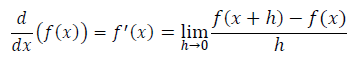 Basic Properties of Derivatives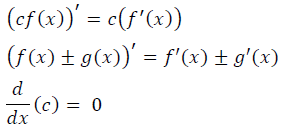 Product Rule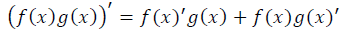 Quotient Rule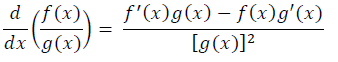 Power Rule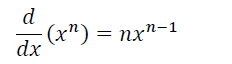 Chain Rule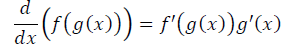 L’Hopital’s Rule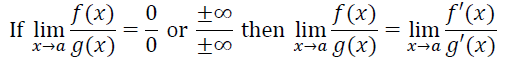 Limit Properties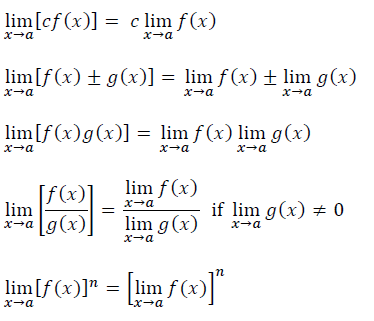 Common Derivative Formulas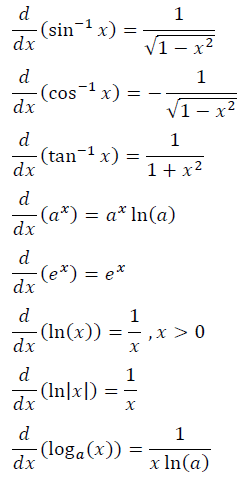 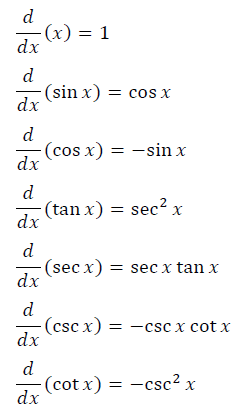 CALCULUS A REVIEW SHEETIntegral Definition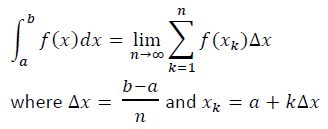 Fundamental Theorem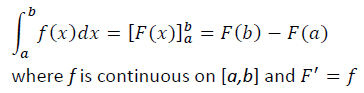 Integral Properties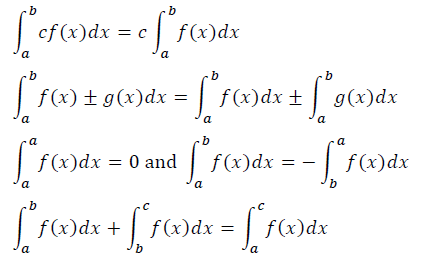 Integration by Parts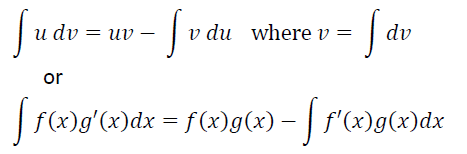 Integration by Substitution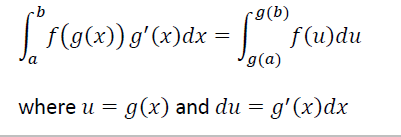 Common Integrals
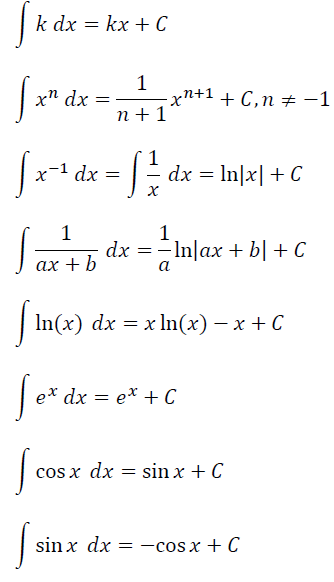 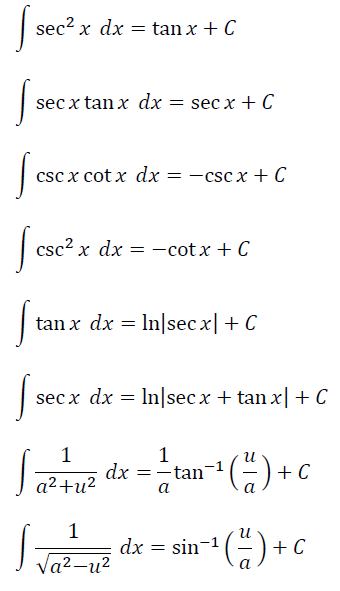 